Balatonfőkajár Község Önkormányzatának Képviselő-testülete nevében tisztelettel meghívom Önt és kedves családját nemzeti ünnepünka köztársaság kikiáltásánakés az 1956. október 23-i forradalomtiszteletére tartandó megemlékezésünkre.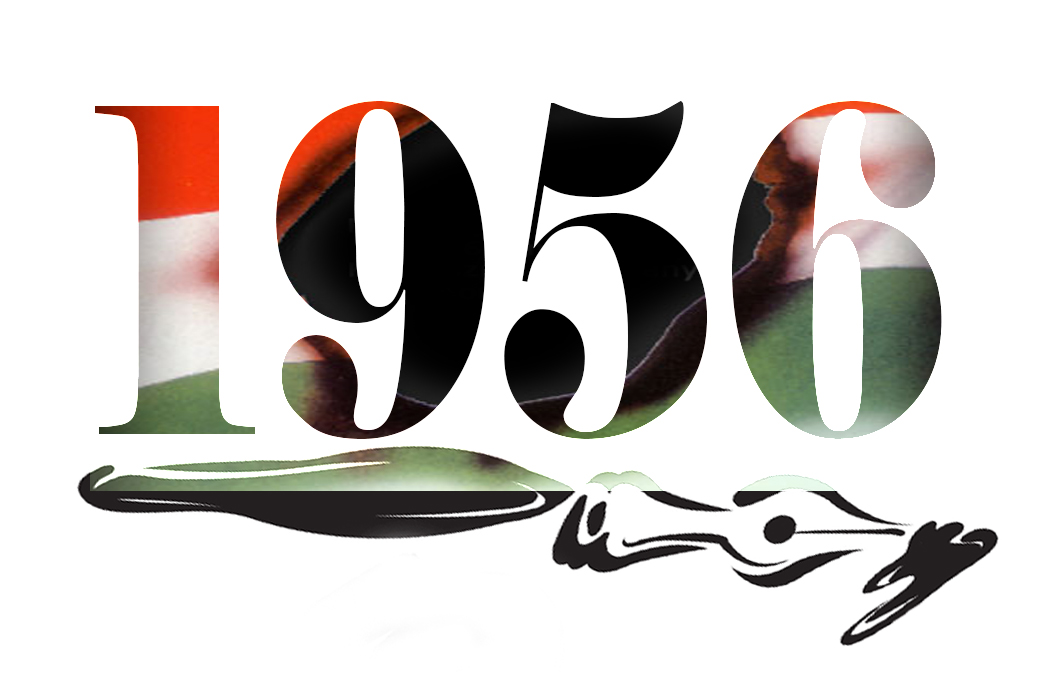                  Az ünnepség időpontja: 2022. október 23. 16.00 óraAz ünnepség helyszíne: Közösségi Ház (volt Pártház), Balatonfőkajár Petőfi S. u. 45.P r o g r a m:HimnuszÁltalános iskolások műsoraÜnnepi köszöntőt mond: Forró Zsolt polgármesterKoszorúzásSzózat  Forró Zsolt s.k.polgármester                                                